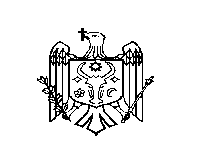 DECIZIE nr. 7/4din 19 decembrie 2019 Cu privire la aprobarea bugetului raional pentru anul 2020, în prima lectură    În temeiul art. 24, 25, 47, 55 al Legii nr. 181 din 25 iulie 2014 privind finanţele publice şi responsabilităţi bugetar-fiscale;    În conformitate cu art. 20 al Legii nr. 397-XV din 16 octombrie  2003 privind finanţele publice locale cu modificările şi completările ulterioare;         În scopul realizării pct. 2,3,5 din Planul de acţiuni pentru implementarea Strategiei Naţionale de Descentralizare aprobată prin Legea nr. 68 din 05 aprilie 2012 şi în corespundere cu Strategia de dezvoltare a managementului finanțelor publice pentru anii 2013-2020, aprobată prin Hotărârea Guvernului nr. 573 din 06 august 2013;     În baza art. 14 alin. (2), lit. n), art.19, art. 43, alin. (1), lit. a), lit. b) şi art. 46, alin. (1)                      din Legea nr. 436-XVI din 28 decembrie 2006 privind administraţia publică locală,                         Consiliul raional Ştefan Vodă D E C I D E:    1. Se aprobă bugetul raional Ștefan Vodă, în prima lectură, după cum urmează:    1.1. la venituri în sumă de 195916,3 mii lei;    1.2. la cheltuieli în sumă de 193953,3 mii lei, cu excedent de 1963,0 mii lei.    2. Controlul executării prezentei decizii se atribuie domnului Vasile Maxim, preşedinte al raionului Ștefan Vodă .    3. Prezenta decizie întră în vigoare la 01 ianuarie 2020.    4. Prezenta decizie se aduce la cunoştinţă:Oficiului teritorial Căuşeni al Cancelariei de Stat;Ministerului Finanţelor al Republicii Moldova; Aparatului preşedintelui raionului;Direcţiei finanţe;Direcţiilor, secţiilor din subordinea Consiliului raional;Direcției Deservire Fiscală Ştefan Vodă;-   Prin publicare pe pagina web a Consiliului raional Ştefan Vodă.   Preşedintele şedinţei                                                                               Anatolie Zavalișca   Contrasemnează:                                                     Secretarul Consiliului raional                                                                   Ion ŢurcanREPUBLICA MOLDOVACONSILIUL RAIONAL ŞTEFAN VODĂ